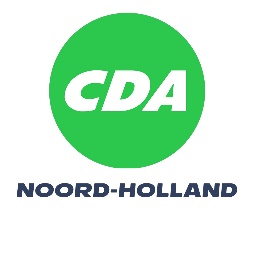 Motie: Doelen binnenduinrand Provinciale Staten van Noord-Holland, in vergadering bijeen op maandag 6 november, ter behandeling van agendapunt 10, Begroting 2024 Constaterende dat De realisatie van een robuust water systeem van belang is voor de provincie Noord-Holland in het kader van onze klimaat- water en natuurdoelen;In het PPLG deze doelen gekoppeld worden aan 300 hectare extra te realiseren NNN-gebied in de binnenduinrand;Overwegende datDe huidige economische- en gebruiksfuncties van het binnenduinrandgebied onderbelicht blijven;Een gewaardeerde functie in dit gebied de bloembollenteelt is;In het PPLG benadrukt wordt dat van oudsher veel specifieke bloembollensoorten alleen hier geteeld kunnen worden;De bijzondere zeezandgronden in de binnenduinrand het meest geschikt zijn voor de bloembollenteelt;De bloembollensector zeer actief bezig is met verduurzaming van de teeltwijzeRecreanten en toeristen speciaal komen om de bollenvelden te bezichtigenAls er 300 hectare extra NNN in binnenduinrand gerealiseerd moet worden veel agrarische familiebedrijven zwaar gedupeerd wordenHet PPLG uiteindelijk gaat om realiseren van doelen en niet om het aanwijzen van extra NNN gebied.Verzoeken GSHet plan om 300 hectare extra NNN  te realiseren in de binnenduinrand uit de plannen voor afronding NNN en uit het PPLG te halen. Een nieuw plan op te stellen om de doelen in de binnenduinrand zoals een robuust watersysteem op andere wijze te realiseren, waarbij ook rekening wordt gehouden met huidige gebruik van de binnenduinrand. En gaan over tot de orde van de dag.Dennis Heijnen (CDA)